Muy negativo desempeño de las acciones del sector.TRAN cierra en $ 26,15 con baja de -15.51% en la semana.PAMP queda en $ 73,05 con baja de -14.51% respecto del cierre anterior y en N.Y. cierra en us$ 11.80 bajando un -1.42%. EDN finaliza la semana en $ 26.45 bajando el 13.70% en la semana y en N.Y. queda en us$ 3.32 abajo un -4.56%.CEPU finaliza en $ 34,10 con una pérdida de -16.83% en pesos y en N.Y. cierra en us$ 2.17 bajando -6.87%,Mantenemos posiciones compradas las cuatro acciones del sector.Observamos potencial señal de venta en TRAN.EVOLUCION DE LOS ACTIVOS EN LA SEMANA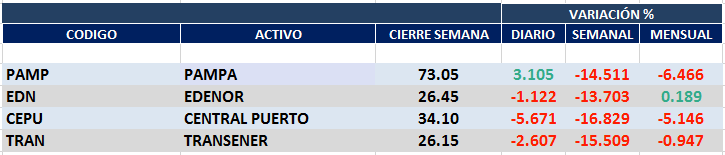 PAMPA (Cierre al 30/10/2020 $ 73,05)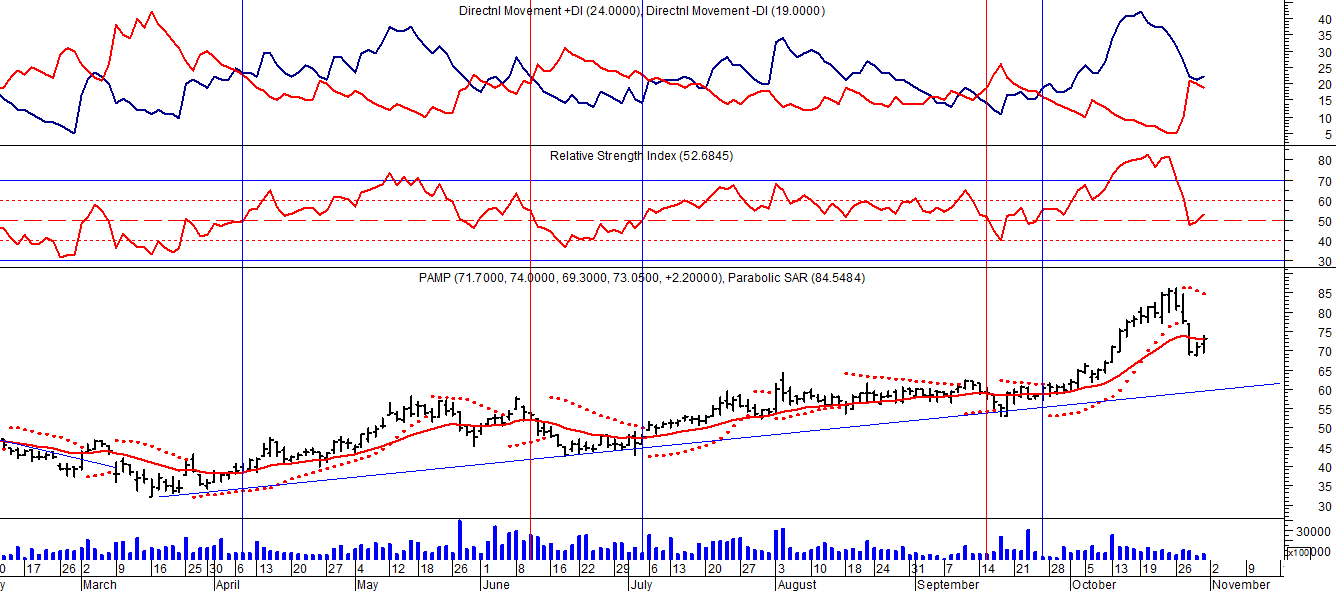 EDENOR (Cierre al 30/10/2020 $ 26,45)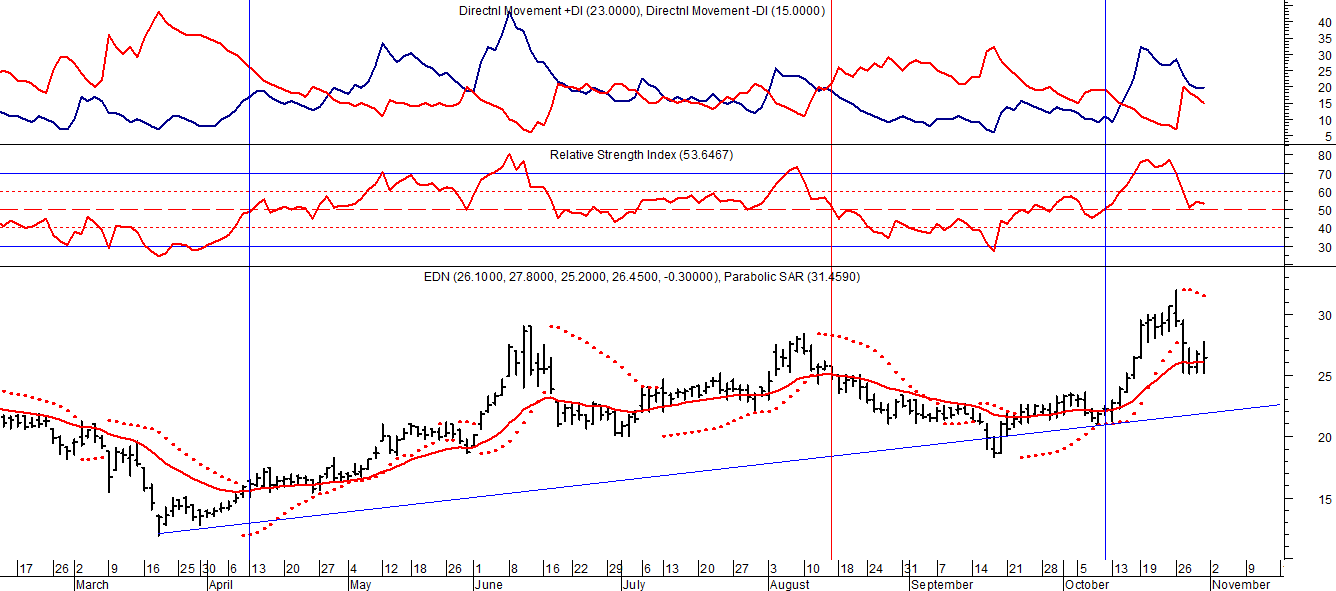 Señal de compra el 15/08/2018 en $ 44,00.Señal de venta el 20/02/2019 en $ 53,00.Señal de compra el 18/12/2019 en $ 21,00.Señal de venta el 24/01 en $ 22,50.Señal de compra el 27/04 en $ 16.00.Señal de venta el 24/08 en $ 23.50.Señal de compra el 30/09 en $ 22,00.TRAN (Cierre al 30/10/2020 $ 26,15)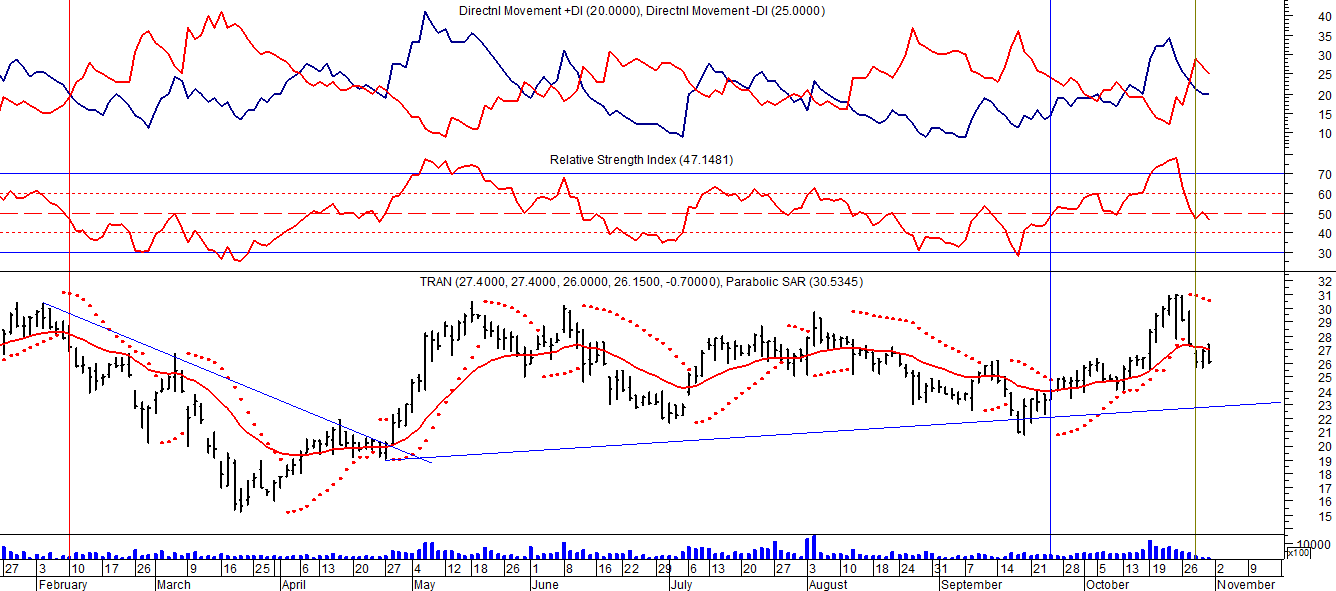 Señal de compra el 03/05 en $ 36,00.Señal de venta el 12/08 en $ 24,00.Señal de venta el 7/02 en $ 28,00.Señal de compra el 27/04 en $ 20,00.Señal de venta el 12/06 en $ 26,00Señal de compra el 06/07 en $ 25,00.Señal de venta el 25/08 en $ 25,50.Señal de compra el 24/09 en $ 24,50.Potencial señal de venta el 29/10 en $ 25,50CEPU (Cierre al 30/10/2020 $ 34,10)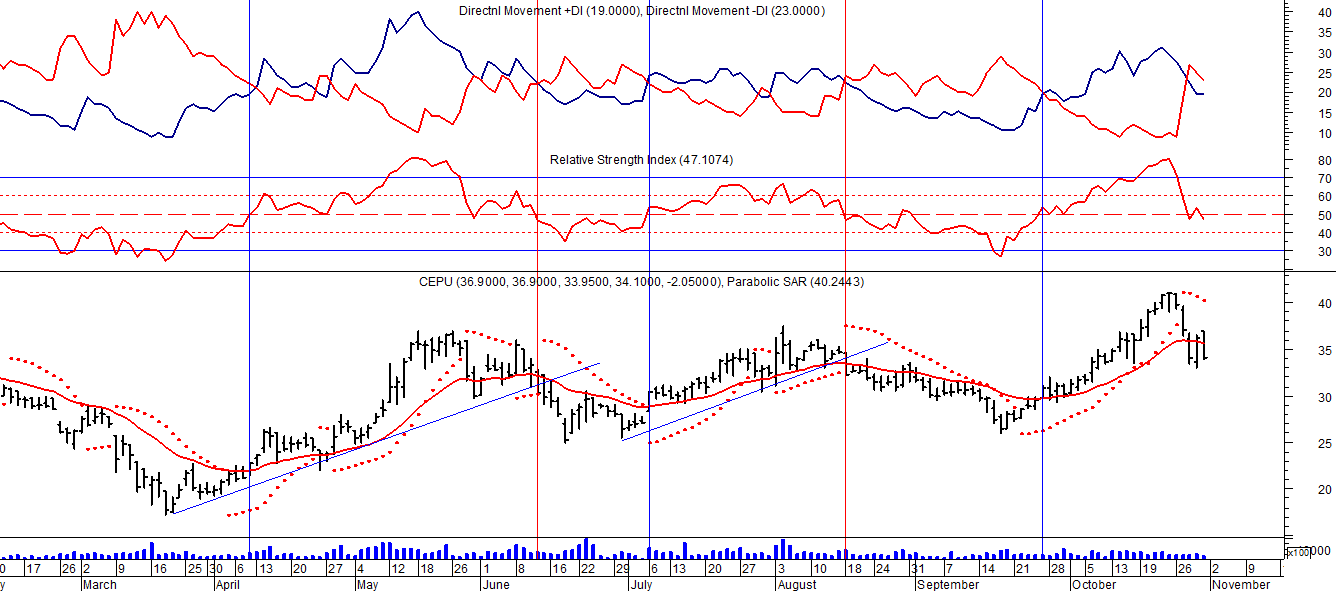 Señal de compra el 14/04 en $ 23,00.Señal de venta el 12/06 en $ 30,00.Señal de compra el 06/07 en $ 30,00.Señal de venta el 03/09 en $ 31.00.Señal de compra el 28/09 en $ 30,00.